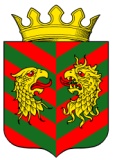 СОВЕТ ДЕПУТАТОВ  МУНИЦИПАЛЬНОГО ОБРАЗОВАНИЯ «КЯХТИНСКИЙ РАЙОН» РЕСПУБЛИКИ БУРЯТИЯР Е Ш Е Н И Е«21» декабря 2016 года                                                                                   № 5-39Сг. КяхтаО передаче объекта муниципального имущества, находящегося в собственности муниципального образования «Кяхтинский район», в собственность муниципального образования городского поселения «Наушкинское» Кяхтинского района Республики БурятияВ соответствии с Федеральным законом от 06.10.2003г. № 131-ФЗ «Об общих принципах организации местного самоуправления в Российской Федерации», Законом Республики Бурятия от 24.02.2004г. № 637-III «О передаче объектов государственной собственности Республики Бурятия в иную государственную или муниципальную собственность и приеме объектов иной государственной или муниципальной собственности в государственную собственность Республики Бурятия или собственность муниципальных образований в Республики Бурятия»,  Совет депутатов муниципального образования  «Кяхтинский район» Республики Бурятия РЕШИЛ:Передать объект муниципальной собственности муниципального образования «Кяхтинский район», в собственность муниципального образования городского поселения «Наушкинское» Кяхтинского района Республики Бурятия» согласно приложению № 1.Отделу Имущественных и земельных отношений (Сафронова Г.Ю.) в двухмесячный срок обеспечить   подписание акта приема-передачи муниципального имущества  с  МО «Наушкинское» в соответствии с пунктом 1 настоящего Решения.Контроль за исполнением настоящего решения возложить на председателя постоянной депутатской комиссии Совета депутатов МО «Кяхтинский район» по экономике, муниципальной собственности, бюджету, налогам и сборам Совета депутатов муниципального образования «Кяхтинский район» Республики Бурятия Ануфриева Д.В.Настоящее решение вступает в силу со дня его официального обнародования.Глава МО «Кяхтинский район»                                                       А.В. БуянтуевПриложение № 1к решению Совета депутатовМО «Кяхтинский район»от «21»  декабря 2016 г. № 5-39с№  п/пНаименованиеМестонахождениеИндивидуализирующие характеристикиНомер и дата государственной регистрации права123451Нежилое зданиеРеспублика Бурятия, Кяхтинский район, пгт. Наушки, ул. Железнодорожная, д. 2Кадастровый номер: 03:12:000000:12383,общая площадь  677,2 кв. м.03-03/007-03/016/054/2016-2098/2от 29.09.2016 г. 